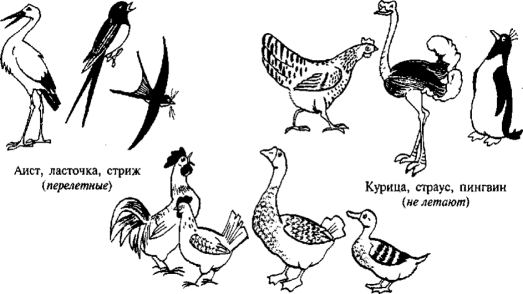 Куры, гуси, утки (домашние)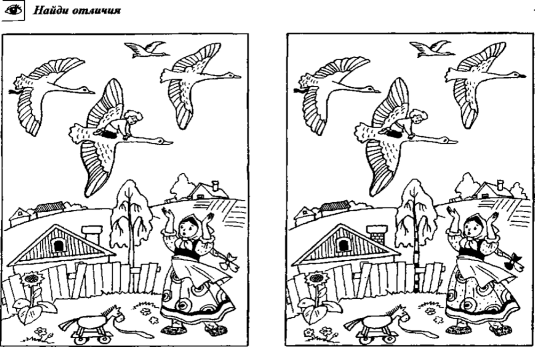 Лексическая тема «Перелетные птицы»(Разработала учитель – логопед Кукушкина М.Н.)Развитие лексико-грамматического строя речи		                                    1.Назови  перелётных птиц: журавль, аист, цапля, гусь, лебедь, утка, ласточка, грач, скворец.                                                                                                                                        2. Продолжи предложение: Осенью улетают в теплые края стаи журавлей, ласточек …                                                                                                                                                                                                                               3. «Чьи крылья?» У журавля – журавлиные, у гуся – гусиные, у утки – утиные, у грача – грачиные.                                                                                               4.Согласование числительных к существительным «Сосчитай до 5» со словами: 1 ласточка,2 …, …, 5 ласточек;  лебедь, аист.                                                                                                                       5. Упражнение «Подбирай, называй, запоминай»: Закончи предложения (подбери и назови как можно больше слов-признаков и слов-действий). Кукушка (какая?) пестрая,....	 . Грач черный,... .  Аист важный, длинноногий …  . Ласточка быстрокрылая, ...  . Перелетные птицы осенью (что делают?) ... .Перелетные птицы весной (что делают?)... .                    6.«Скажи одним словом» У аиста ноги длинные, поэтому его называют длинноногим. У ласточки хвост длинный, поэтому ее называют … (длиннохвостой). У соловья звонкий голос, поэтому его называют ... (звонкоголосым). У утки короткий хвост, значит она короткохвостая. У грача черные крылья, значит он чернокрылый. У аиста тонкая шея, значит он тонкошеий.                                                                                               7.Упражнение «Исправь ошибки». Рассмотри картинки. Послушай предложения и исправь ошибки: скворец на скворечнике.  Аист улетает из поля. (С). Аист прилетает с поля. (Улетает). Скворец вылетел от скворечника. (Из) Скворец влетает из скворечника. (Вылетает)    Скворец вылетел в скворечник. (Влетел)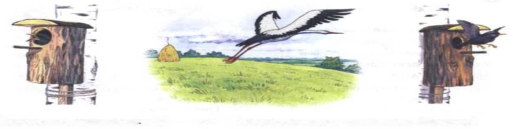 Развитие связной речи, ВПФ				                        1. Назови перелетных птиц на картинках. Расскажи о каждой (аист, кукушка, лебедь, грач) по таблице. Например: «Кукушка - это перелетная птица. Она маленькая, серая, пестрогрудая, длиннохвостая, остроклювая, серокрылая, хорошо летает, питается гусеницами».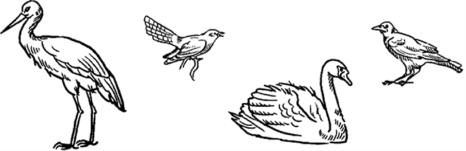 2.Чтение рассказа, ответы на вопросы, пересказ текста.                                                                                             В золотые осенние дни собирались к отлёту журавли. Готовясь в далёкий путь, покружили они над рекой, над родным болотом. Собравшись в стройные косяки, потянули в дальние тёплые страны.                                                                                                                                      Через леса, через поля, через шумные города высоко в небе летели журавли.                                                   До свидания, до свидания, журавли! До радостной встречи весною!			Вопросы:                                                                                                                                                                                         1.Когда улетают журавли? 2. Над чем пролетают журавли?  3. Когда журавли прилетают обратно? 4. Где летят журавли?	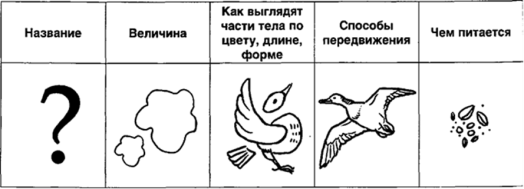 3. Что общего и чем отличаются? Утка и лебедь.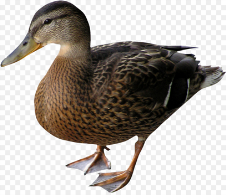 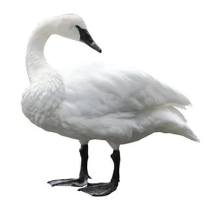 4. Что общего у этих птиц?8.Упражнение «Рассмотри и назови»: Ваня учился фотографировать птиц. Но, когда он напечатал фотографии, оказалось, что птицы на них получились не полностью. Рассмотри Ванины фотографии и отгадай, каких птиц он фотографировал.Составь предложения по образцу: «На этой фотографии ласточкино крыло».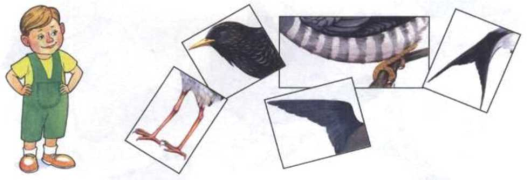 Развитие темпо-ритмической стороны речи, речевого дыхания